INDICAÇÃO Nº 792/2020Indica ao Poder Executivo Municipal estudos técnicos para construção de calçada no trecho da escola Baol e capinação do mato alto até o São Joaquim, bairro 31 de março, neste município.Excelentíssimo Senhor Prefeito Municipal,                       Nos termos do Art. 108 do Regimento Interno desta Casa de Leis, dirijo-me a Vossa Excelência para sugerir que, por intermédio do Setor competente, seja realizado estudos técnicos para construção de calçada no trecho da escola Baol e capinação do mato alto até o São Joaquim, bairro 31 de março, neste município.Justificativa:Em contato com alguns moradores do bairro, em sua maioria, mãe foi nos cobrado a capinação do trecho que antecede a escola Baol que está bem alto e também a falta de calçada no local, onde os alunos são obrigados a fazer o trajeto pela rua. “Entra e sai administração é sempre a mesma coisa”, disse uma mãe que mora no bairro, há mais de 20 anos.Plenário “Dr. Tancredo Neves”, em 12 de março de 2.020.Celso Ávila-vereador-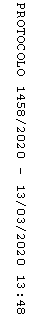 